NCM1B Unit 2							Name: ___________________________									Date:Homework Lesson 4.5: More Multiplying BinomialsSimplify:1.   					2.   3.   						4.   	5. Calculate the area of the figure below  		6.   Calculate the area of the figure below    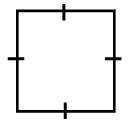 7.    			8.   9.  The width of a rectangle is 3 less than its length, l.   The length is increased by 2 units. Find 
     the area new of the rectangle. 


10.  The length of a rectangle is 4 more than its width, w.  Both dimensions are increased by 1  
       unit. Find the area of the new rectangle. 